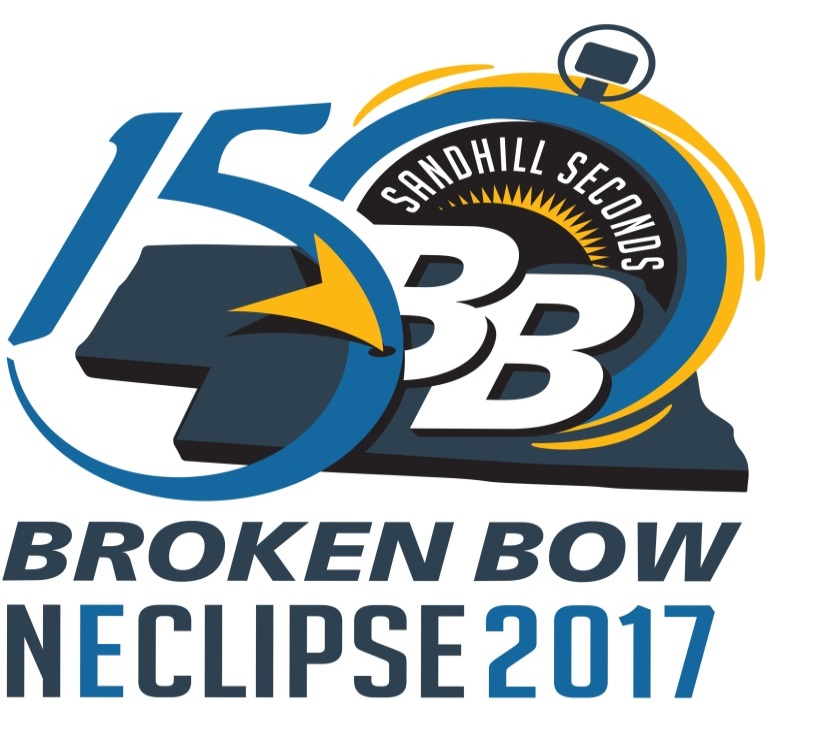 Friday – August 18, 2017All day – 9-Hole Grass Greens at theBroken Bow Country ClubAugust 18 – 20  Cornhusker Futurity Barrel Racing 	Custer County Fairgrounds Indoor ArenaSaturday – August 19, 20177:00 am – TEAMMATES 5K Walk/Run Check-In, Downtown Square 8:00 am – TEAMMATES 5K Race begins on 9th Street in front of the Arrow Hotel 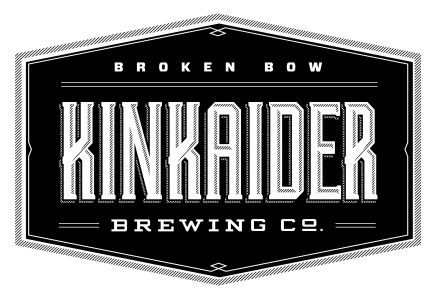 Craft Vendors in the Squarestarting at 10 a.m.Black out specials offered by our local businesses!!!	11:00 am – Cook-Off and Kinkaider Beer at Melham ParkCooker entry fee $50 (people’s choice cash prize for the winner) All you can eat entry fee $10 Noon-6 pm – Cool off at Broken Bow’s Aquatic Center 1:00 pm – Tank Races in the Melham pond (Dress up as your favorite farm animal) Adults teams of 4 entry fee $100, High School teams of 4 entry fee $80 (Tanks provided) Kayak Races: All ages individuals entry fee $25 Cash prizes for the winners and best dressed team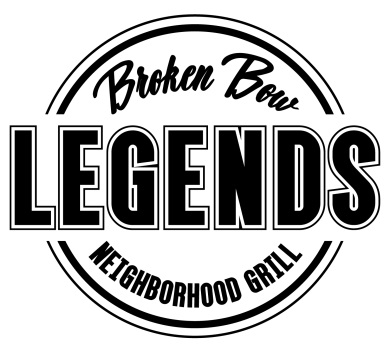 8:00 pm to Midnight – Street Dance at Legends Neighborhood Bar and Grill with music by “The James Lee Band” Based in the Sandhills Nebraska, the JLB is dedicated to playin' the country tunes you need to get your party on.” No cover charge – the community is invited to set up chairs in the squareSunday - August 20, 2017Guided Pasture Tours at Straight Arrow Bison Ranch (available Sunday and Monday)Call 308-872-3066 for reservationsBroken Bow Chamber 150 Drive – this is a perfect time to participate in the Broken Bow Chamber’s 	150 Drive - log on at www.brokenbow-ne.com for details and to registerSunday, August 20, 2017 continues1:00 pm – Introduction to Pioneer Photographer Solomon Butcher and discussion at the Custer 	County Historical Society located on the west side of the square in Broken Bow. 7:00 pm - Cowboy Church at the Custer County Fairgrounds – please bring camp chairsDusk - Outdoor movies at the Custer County Fairgrounds (sunset is set for 8:30 pm)The following movies will start shortly thereafter: “Through My Eyes” 	“Solomon Butcher, Frontier Photographer” – produced by PBS (through NET)“The Beef State” – produced by John CarterFood and Beverages will be available for sale at the FairgroundsMonday, August 21, 2017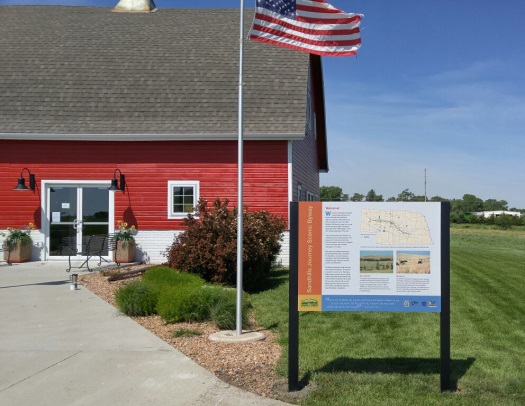 Events take place at the Sandhills Journey Scenic Byways Interpretive Center on the east side of Broken Bow (The Barn)8:00 am – The grounds at The Barn open – Viewing and Events at the    are Free; however there will be a nominal fee for parking.  Parking is    available at Plains Equipment and/or across State Highway 2 at the    Custer County Fairgrounds – Transportation provided to The Barn.  Please bring your own chairs – some picnic tables will be provided but will be first come, first served. 10:00 am – Noon– FREE Bacon-Wrapped Pork K-Bobs courtesy of Thomas Livestock Company & the Nebraska Pork Producers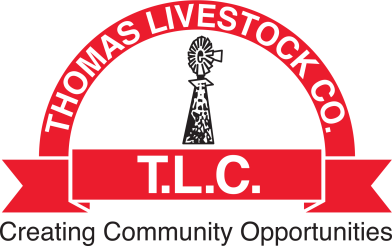 9:00-2:00 pm – Additional snacks, food, drink, craft items will be for sale in the parking lot of The Barn(No parking available in the lot next to The Barn.)9:00 am – Music Performance by “We’re Not Twins” 10:00 am – R.P. Smith Cowboy Poet (Like what you hear - RP will have his CDs for sale inside the Barn)10:30 am – “The Math of it All” – Stephanie McCaslin PHD - Outdoor venue – safety briefing11:30-1:30 pm – ECLIPSE VIEWING: The Eclipse starts at 11:32 am; totality starts 12:55 pm	Check out the chicken coop, Watch the activity; Visit the vendors, Take a tour of the barn, Check out the antique farm equipment on display; Enjoy the excitement with your friends.1:30 pm – NE150 DRIVE WINNER DRAWING!!1:30 pm – Music Performance by We’re Not Twins Continues (CDs for sale inside the Barn)2 pm – “The Math of it All” by Stephanie McCaslin PHD - Indoor venue inside the Barn Monday afternoon activities continue at the following venues:Legends – Bonfire Grill – Kinkaiders Brewery